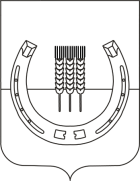 АДМИНИСТРАЦИЯСПАССКОГО СЕЛЬСКОГО ПОСЕЛЕНИЯСПАССКОГО МУНИЦИПАЛЬНОГО РАЙОНАПРИМОРСКОГО КРАЯРАСПОРЯЖЕНИЕ   15 ноября  2021 года	                    с. Спасское		                                     № 65-рО внесении изменений в  план контрольной деятельности по внутреннему муниципальному финансовому контролю Спасского сельского поселения на 2021 год, утвержденный распоряжением администрации Спасского сельского поселения от 14 декабря 2020 года № 69-рВ целях реализации статьи 157 Бюджетного кодекса Российской Федерации, руководствуясь Уставом Спасского сельского поселения1.Внести изменения в план проведения контрольных мероприятий по внутреннему муниципальному финансовому контролю на 2021 год, утвержденный распоряжением администрации Спасского сельского поселения от 14 декабря 2020 года № 69-р, изложив его в новой редакции (прилагается).2.Контроль за исполнением настоящего распоряжения оставляю за собой.Глава Спасского сельского поселения                                                                   Е.В.АлёшинаПриложение к распоряжению администрации Спасского сельского поселения								 от 15.11.2021 № 65-рПлан проведения контрольных мероприятий по внутреннему муниципальному финансовому контролю на 2021 год№ п/пОбъект финансового контроляТема контрольного мероприятияМетод контрольного мероприятияПроверяемый периодСрок проведения контрольного мероприятияОтветственные за проведение контрольных мероприятий1МКУ «СКО»Контроль за соблюдением бюджетного законодательства Российской Федерации и иных нормативных правовых актов, регулирующих бюджетные правоотношенияРевизия финансово-хозяйственной деятельности учреждения2020 годиюньМолокоедова О.Н.,Власова С.В.2МКУ «СКО»Соблюдение бюджетного законодательства Российской Федерации и иных нормативных правовых актов в сфере закупокпроверка2020 годноябрь-декабрьУфимцев И.Г.3ИП Саакян К.Р.Соблюдение условий предоставление субсидииКамеральная проверка2019 годдекабрьМолокоедова О.Н.4ИП Скляр О.В.Соблюдение условий предоставление субсидииКамеральная проверка2020 годдекабрьМолокоедова О.Н.